Supplementary MaterialNitrosomonas europaea MazF specifically recognises the UGG motif and promotes selective RNA degradationTatsuki Miyamoto†, Akiko Yokota†, Yuri Ota, Masako Tsuruga, Rie Aoi, Satoshi Tsuneda*, and Naohiro Noda*†These authors have contributed equally to this work.* Correspondence:
Dr. Satoshi Tsuneda
stsuneda@waseda.jp
Dr. Naohiro Noda
noda-naohiro@aist.go.jp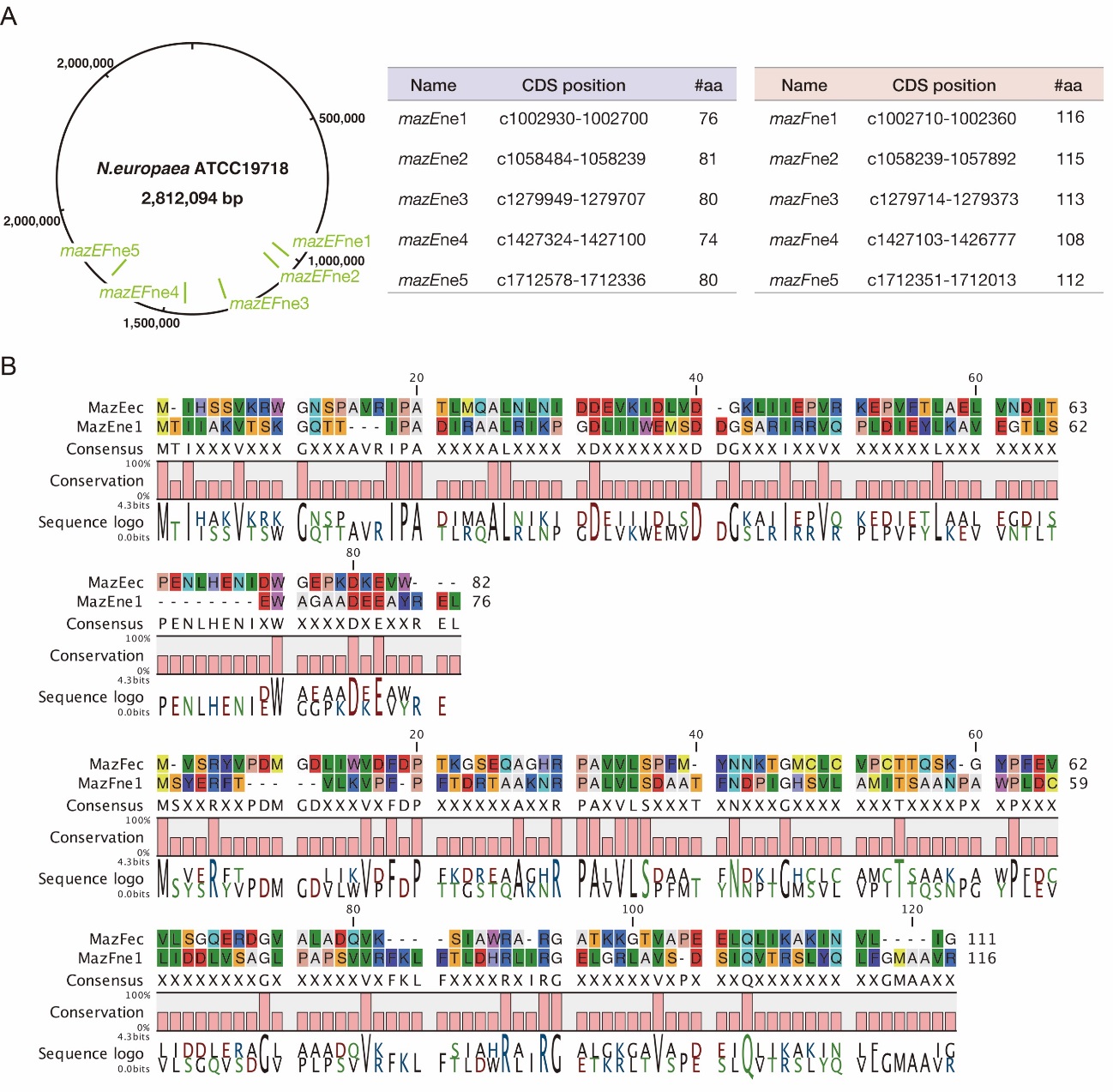 Supplementary Figure S1 N. euroaea MazEF pairs (A) Five MazEF loci predicted in N. europaea. (B) Pairwise alignment of E. coli MazEF (MazEec and MazFec) and N.europaea MazEF (MazEne1 and MazFne1); upper panel, MazE comparison; lower panel, MazF comparison.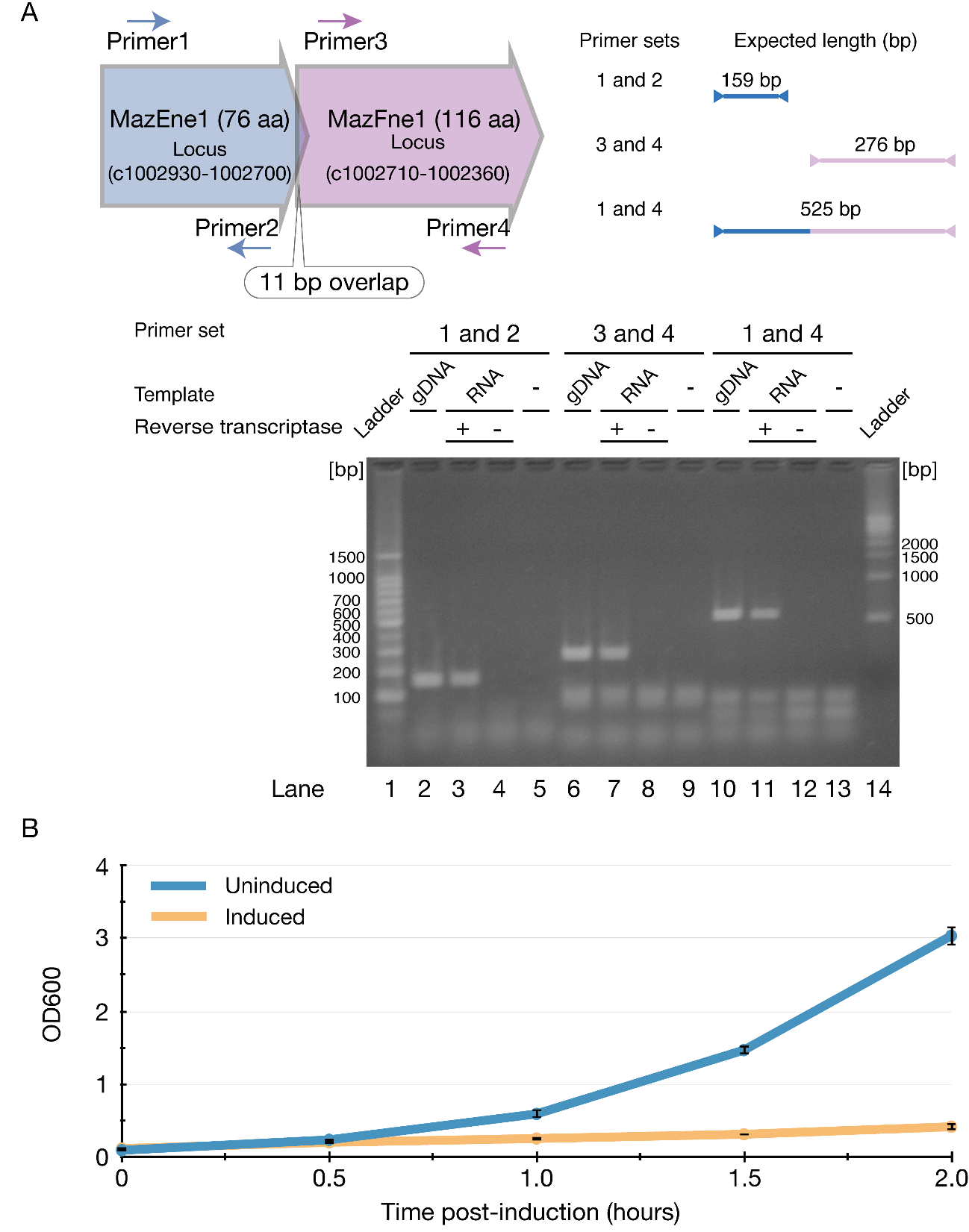 Supplementary Figure S2 The mazEFne1 pair in N. europaea (A) Schematic representation of mazEFne1 genes and the primer sets used in this study (top) and the electrophoresed bands (bottom): lanes 1 and 14, DNA ladders; lanes 2, 6, and 10, genomic DNA of N. europaea was used as a template; lanes 3, 7, and 11, cDNA was used as a template; lanes 4, 8, 12, extracted RNA without reverse transcriptase added to exclude the possibility of genomic DNA contamination; lanes 5, 9, 13, no template addition. (B) Growth profile of E. coli cells with (orange) or without (blue) MazFne1 induction.Supplementary Table S1 PCR primers used in this studySupplementary Table S2 Top 50 sequences showing large RCIa Underlined letters represent the base with significant coverage increaseNameSequence (5' to 3')mazEne1 forward (Primer1)CCTCAAAGGGACAGACCACGmazEne1 reverse (Primer2)GCGTTCCCTCCACTGCTTTCmazFne1 forward (Primer3)CGTACGGCTGCCAAAAACCGmazFne1 reverse (Primer4)AAGCTGATACAGAGATCGTGTGRankRNA typePositionCoverageRCISequence (5′ to 3′) aRankRNA typePositionCoverageRCISequence (5′ to 3′) a11000-4782332332ACUUUGGUUGC261000-58288538.12AUGGUGGUACA22000-11861329329AUAAUGGUAGG271000-2511927.38CGCAUGGUUCU32000-19161239309.8CUCAUGGCAAU281500-112791946.93UAUGUGGUGCA41500-1952504252AUAUUGGCAGA291000-119020756.74UAAAUGGACAA51000-4104239239UAGUUGGUUCA302000-113115734.93AAUAUGGCUGA61000-3616610203.3AACAUGGUAGA311000-25167694.5UAUAUGGGAGA71500-110801106158GACGUGGAAGG321000-11163524.4GAACUGGGUUA82000-12725278135.3UCAUUGGCCCA331000-58251054.38GCUAUGGUGGU91000-324122122CGAGUGGACGC342000-111473284.32CAACUGGGACC102000-11636345198.6CCCGUGGACCA352000-14854654.31ACCCUGGCGCU111000-2717125096.15UAACUGGCCUG361000-24295684.09CGUCUGGCUUA121500-137585094.44AGGUUGGAAUC371000-562320574CAUCUGGACGU13500-2148169894.33AUACUGGAGAA381000-572611523.63CGCUUGGAUAA141000-234544989.8CUCGUGGAAGC391500-1824033.57GCCAUGGUUCC151500-1174168346.75CUGAUGGGAUU402000-113733592.87AAUGUGGGUAG162000-15628340.43UAGGUGGUAAG411000-45862872.39UUAGUGGGCGG171000-140331239UUGAUGGUGGC421000-31845972.35AAUUUGGAGGU181000-533235135.1UAUCUGGAAUA431000-29222792.1CAAAUGGCGCA191000-310436230.17CCAAUGGAUGU441000-51532292.1CGGUUGGUCAC201500-16011629GUUAUGGACCA451000-14066191.98AUGGUGGCAGA211000-175787028.06GCUUUGGUAGA461000-51111041.79ACAGUGGUUCG221500-1563106814.83GAGGUGGAGCG472000-15357411.66ACGUUGGGUCG231000-558552514.19UUAGUGGCCCA481000-15782101.56UACCUGGUGUC241500-11293218611.33UUUCUGGCCAA492000-14302881.55UACAUGGUAAC251000-42321859.74GCUUUGGUUGU501000-53645331.47CGAAUGGGCCG